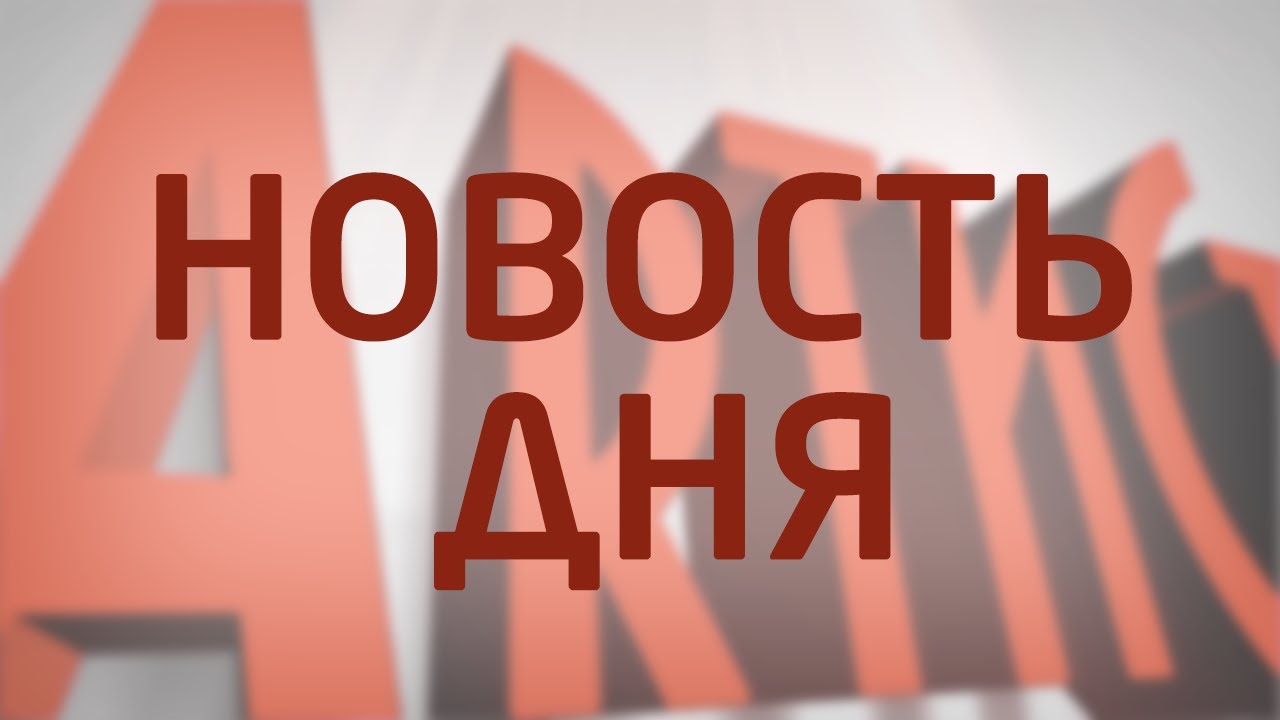 	В течение декабря 2018 года учащиеся 10 класса в количестве 12 человек работали над программой  «ПРО  развитие талантов», в завершение которой  20 декабря в нашей школе  прошла конференция, где со своими творческими проектами изъявили желание выступить Федосова А., Якимов П., Оганесова Д., 10 класс. После защиты проектов и подведения итогов лучшей проектной работой жюри признало работу Якимова П. «Бизнес проект Feeling rooms». Платон  был награжден бесплатной  путевкой в г. Москву. Поездка в лагерь для одаренных детей состоялась в период зимних каникул с 8 по14 января 2019 года.  В Москве, по словам Платона,  они изучали работу в команде, знакомились с техникой снижения стресса,  с тем, как добиться  большой продуктивности в работе, ставили театрализованную сценку «Волшебник Изумрудного города» и т.д.         Массу интересных впечатлений, новые планы на будущее, позитивный настрой привез с собой Платон в Уссурийск. Хочется верить, что на этом он не остановится и будет в дальнейшем участвовать в проектной деятельности школы. 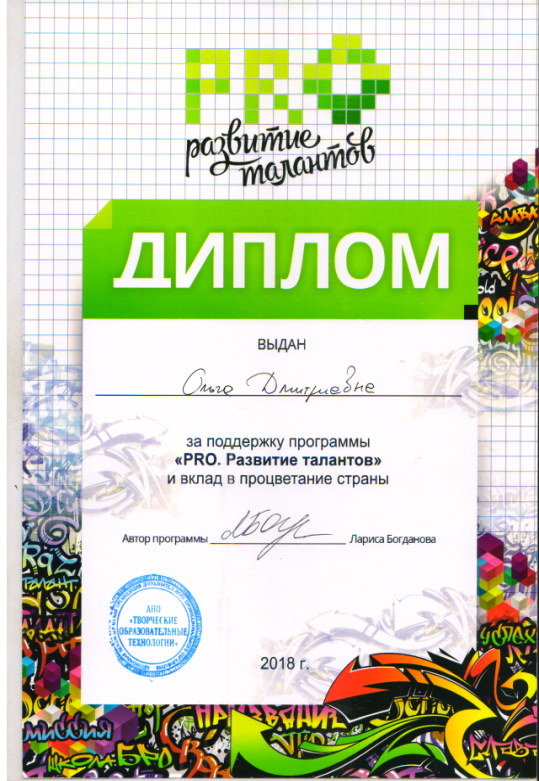 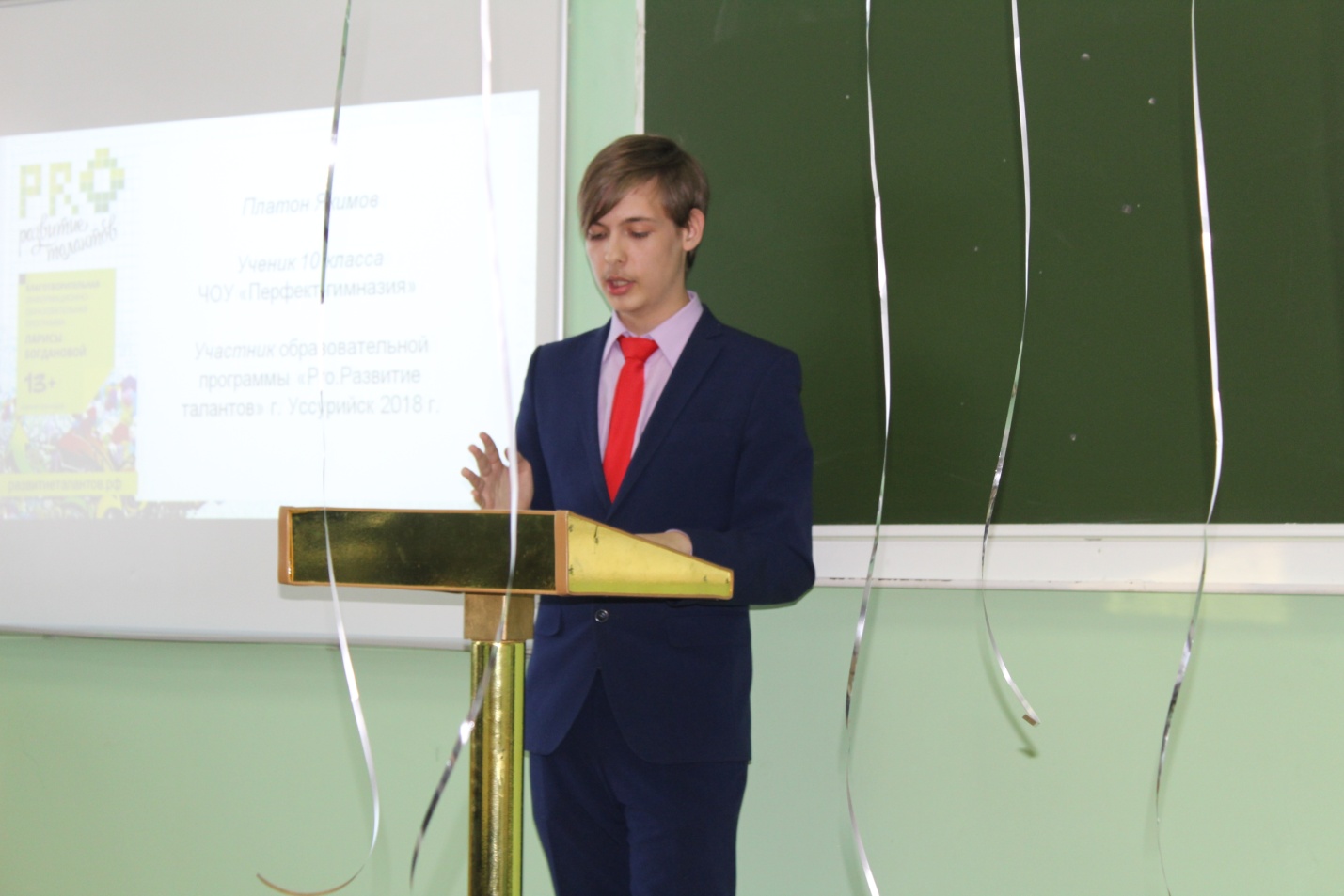 